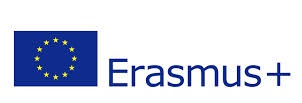 Young Voices in the European Democracies2014-1- TK01- KA201-013069                   CERTIFICATE OF ATTENDANCE                    This is to certify that	Eva Mª Martínez DomínguezTook part in the  Erasmus+KA2 MULTIPLIER EVENT : ROBOTICS WORKSHOP in Valencia-Manises, Spain, November 06, 2015 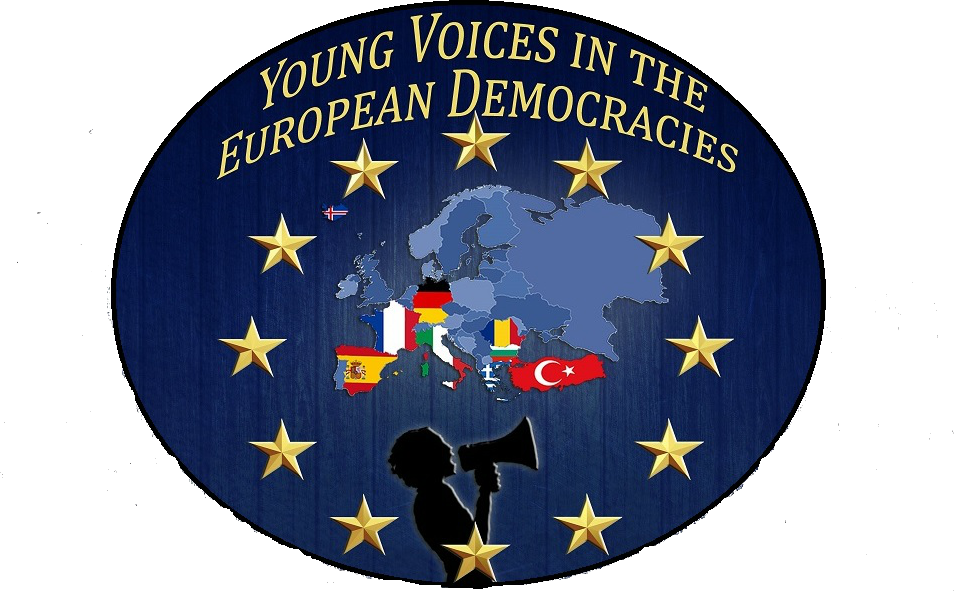                                                                                          Cristina Garcia Calap, The Headmistress                                                                                                       Manises  November 06, 2015